Материально — техническое обеспечение предоставления услугМКУК «Коленовский КДЦ»Коленовского сельского поселения Новохоперского муниципального района Воронежской областиМКУК «Коленовский КДЦ»находится по адресу: 397420, Россия, Воронежская область область, Новохоперский район район,  село Елань - Колено, улица Крейзера, дом 9., располагается в отдельно стоящем здании, которое находится в оперативном управлении общей площадью 408 кв.м., год постройки 1969, этажность -1, доступное  населению. Здание оборудовано системами  тепло- энергоснабжения . Оснащено выходом в информационно — коммуникационную сеть Интернет. На фасаде Дома культуры имеются вывески с указанием наименования и режима работы.Прилегающая к учреждению территория  асфальтирована и озеленена.Учреждение осуществляет деятельность по оказанию услуг гражданам всех возрастов, в том числе детям дошкольного возраста, по следующим направлениям:— создание и организация работы любительских творческих коллективов, кружков,  любительских объединений, клубов по интересам различной направленности и других клубных формирований;— проведение различных по форме и тематике культурно-массовых мероприятий – праздников, представлений, смотров, фестивалей, конкурсов, концертов, выставок, вечеров, спектаклей, игровых развлекательных программ других форм показа результатов творческой деятельности клубных формирований;— проведение спектаклей, концертов и других культурно-зрелищных и выставочных мероприятий, в том числе с участием профессиональных коллективов, исполнителей, авторов;— оказание консультативной, методической и организационно-творческой помощи в подготовке и проведении культурно — досуговых мероприятий;— изучение, обобщение и распространение опыта культурно-массовой, культурно-воспитательной, культурно-зрелищной работы Учреждения и других культурно — досуговых учреждений;— повышение квалификации творческих и административно-хозяйственных работников Учреждения;— осуществление справочной, информационной  деятельности;— предоставление гражданам дополнительных досуговых  услуг;— сохранение и развитие народной традиционной культуры, поддержка любительского художественного творчества, другой самодеятельной творческой инициативы и социально — культурной активности населения, организация его досуга и отдыха;—  создание и организация работы коллективов, студий и кружков любительского художественного творчества, любительских объединений и клубов по культурно — познавательным и других клубных формирований;— организация библиотечного обслуживания населения (приобретение книг, комплектование книжного фонда, приобретение и комплектование периодических изданий);-осуществление публичного показа аудиовизуальных произведений (демонстрация кинофильмов и видеопрограмм, тематических показов ;—  проведение массовых театрализованных праздников и представлений, народных гуляний, обрядов и ритуалов в соответствии с местными обычаями и традициями;—  организация досуга различных групп населения, в том числе проведение вечеров отдыха и танцев, дискотек, молодежных балов, детских утренников, игровых и других культурно — развлекательных программ;— создание благоприятных условий для неформального общения посетителей Учреждения (организация работы различного рода клубных гостиных, салонов, кафе, игротек, читальных залов и т.п.);— организация в установленном порядке работы спортивно — оздоровительных секций, проведение спортивных выступлений, физкультурно — массовых соревнований и иных спортивных,физкультурно — оздоровительных и туристских программ;— пропаганда здорового образа жизни.Состав помещений учреждения в зависимости от набора оказываемых услуг включает:фойе — служит помещением для проведения культурно-массовых мероприятий, в том числе дискотек; в фойе имеются места для ожидания , информационные стенды;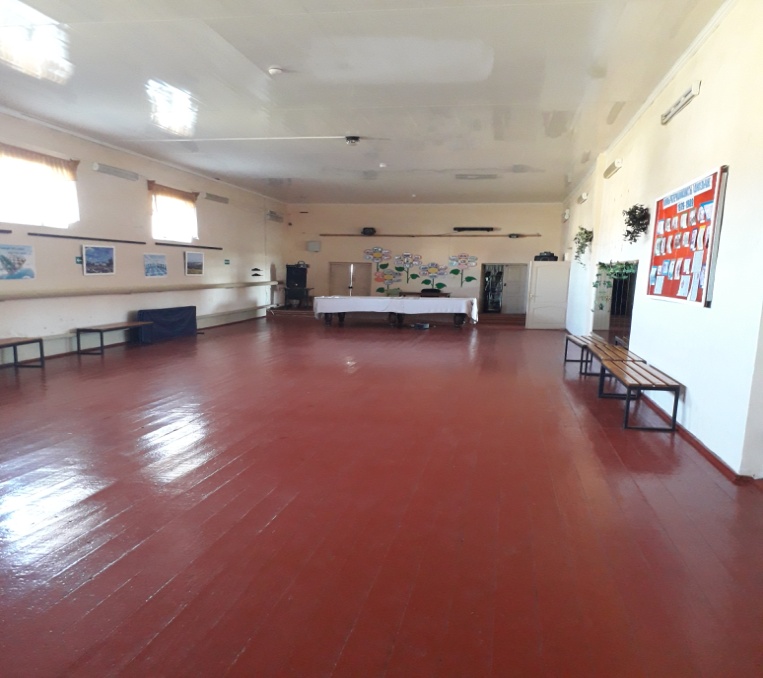 зрительный зал —  вмещает в себя 150 посадочных мест;сцена —  оснащена сценическим оборудованием и новой одеждой сцены. В свободное время используется для проведения репетиционных занятий клубных формирований.  Для проведения различных культурно-массовых мероприятий учреждение оснащено видео, световой и музыкальной аппаратурой  (музыкальные центры, усилительная аппаратура, DVD, микрофоны и т.д.). В Доме культуры имеется мультимедийное оборудование, используемое для демонстрации фото и видеоматериалов, презентаций на культурно-досуговых, информационных мероприятиях. Все имеющееся оборудование, аппаратура и приборы отвечают требованиям стандартов, технических условий, других нормативных документов и обеспечивают надлежащее качество предоставляемых услуг соответствующих видов. Оборудование, приборы и аппаратура используются строго по назначению в соответствии с эксплуатационными документами, содержатся в технически исправном состоянии, систематически проверяются.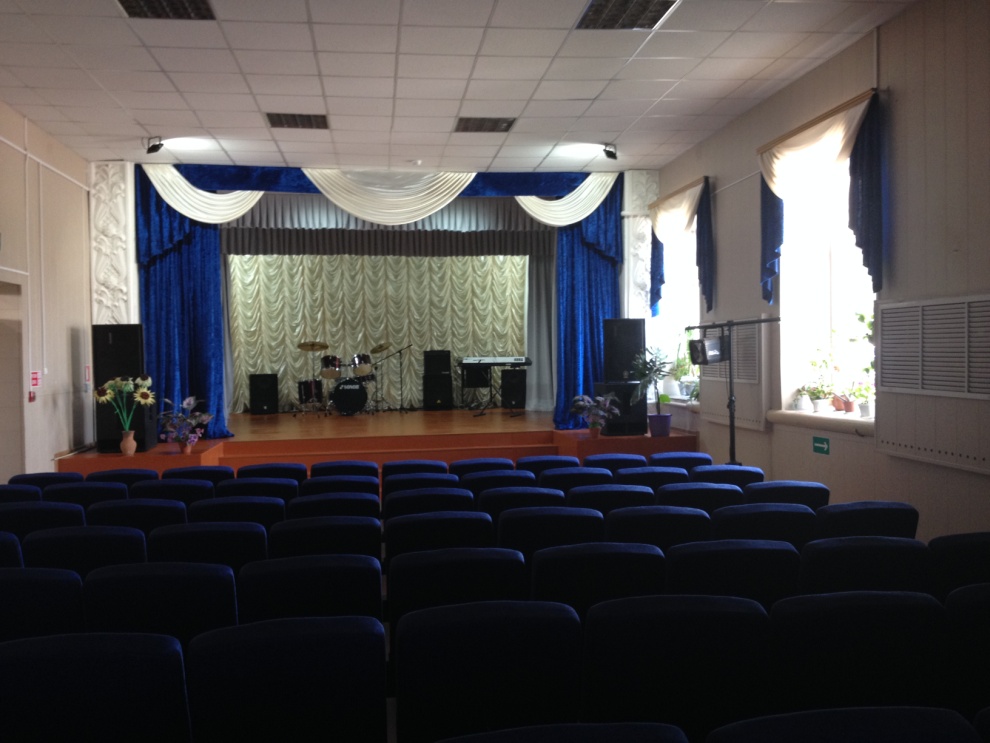 В состав помещений учреждения так же входят: ·         гримерная;·     кабинет директора;.     кабинет кружковой работы;Все кабинеты оснащены мебелью, специалисты обеспечены канцелярскими и письменными принадлежностями, имеется 5 компьютера и 3 принтера.В учреждении Дома культуры созданы комфортные условия для посетителей, способствующие процессу качественного предоставления услуг. Для удобства посетителей на дверях кабинетов и залов есть информационные вывески.В целях обеспечения открытости и доступности информации о деятельности Дома культуры функционирует официальный сайт: koleno-dk.ru
В учреждении постоянно проводится работа,  изыскиваются средства для улучшения и пополнения материально-технической базы учреждения.Уборка помещений учреждения производится каждый рабочий день.В учреждении и на прилегающей территории запрещено курение.Наряду с соответствующей квалификацией и профессионализмом работники обладают высокими моральными и морально-этическими качествами, чувством ответственности и руководствуются в работе принципами гуманности, справедливости, объективности и доброжелательности. Принят Кодекс профессиональной этики сотрудников. При оказании услуг они проявляют к клиентам чуткость, вежливость, внимание, выдержку, предусмотрительность и терпение. 